OECD/UPOV/ISTA JOINT WORKSHOP ON MOLECULAR TECHNIQUESSeoul, Republic of Korea, November 12, 2014The oecd seed schemesinternational seed certification frameworkDocument prepared by an expert from Organization for Economic Co-operation and Development (OECD)

Disclaimer:  this document does not represent UPOV policies or guidanceThe Annex to this document contains a copy of a presentation “The OECD Seed Schemes, International Seed Certification Framework” made at the OECD/UPOV/ISTA Joint Workshop on Molecular Techniques.[Annex follows]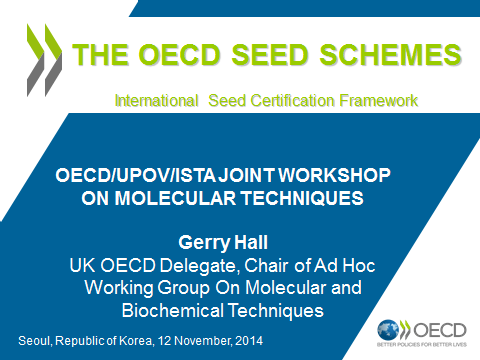 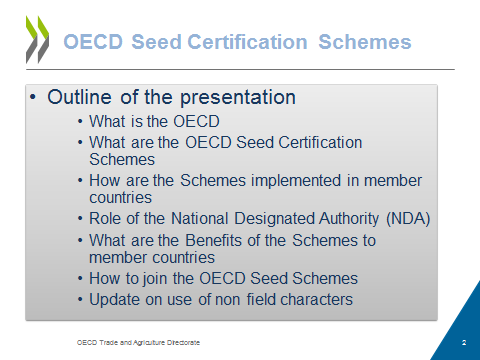 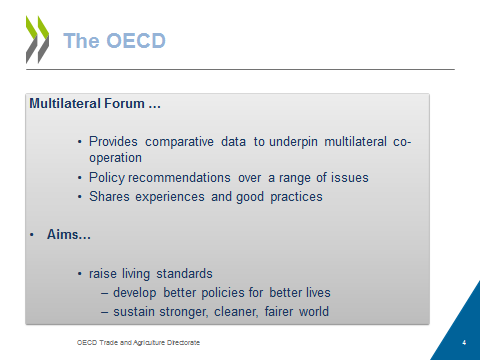 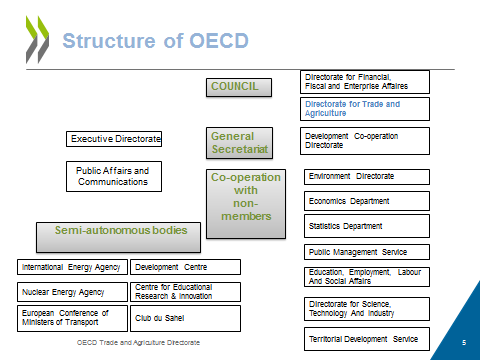 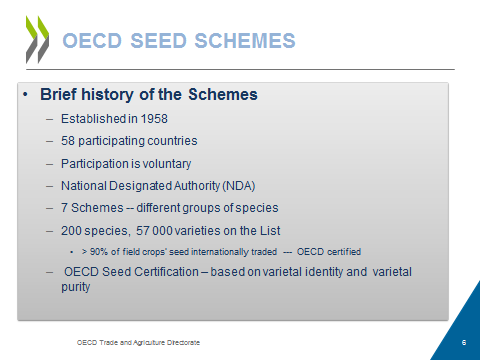 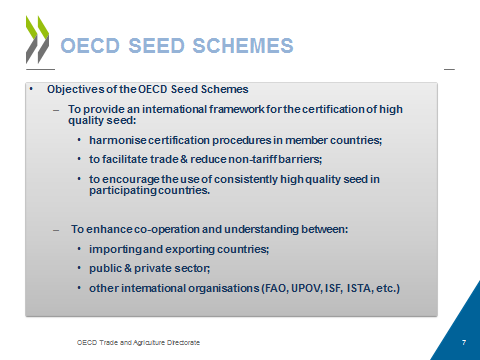 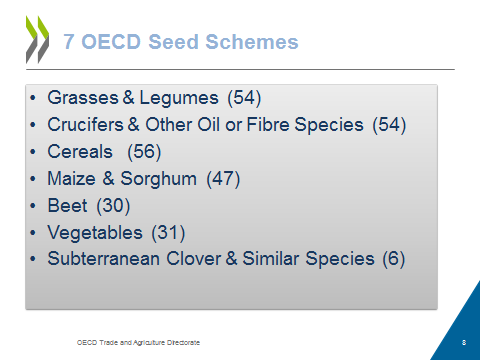 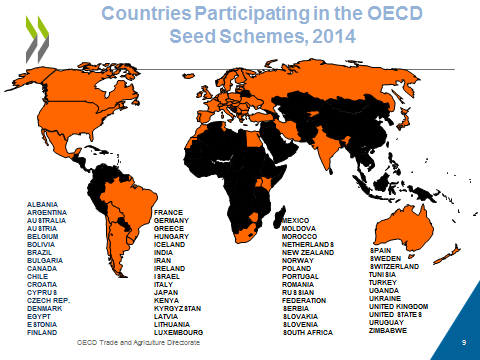 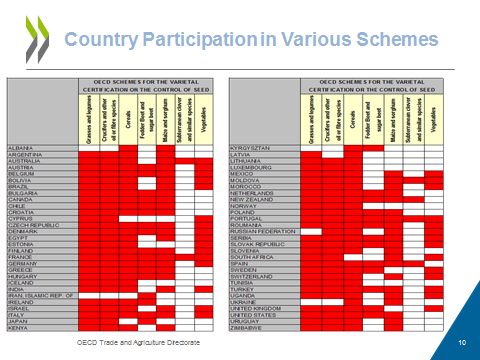 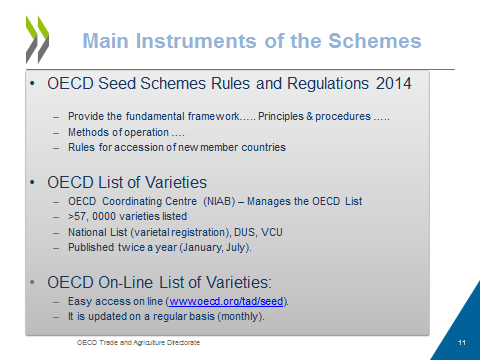 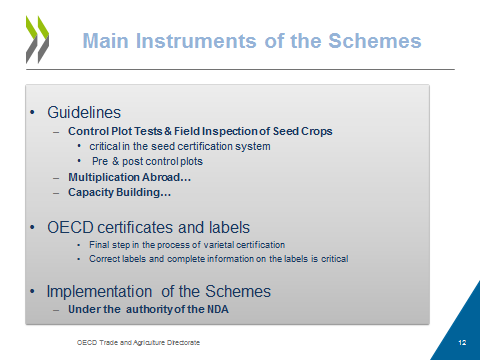 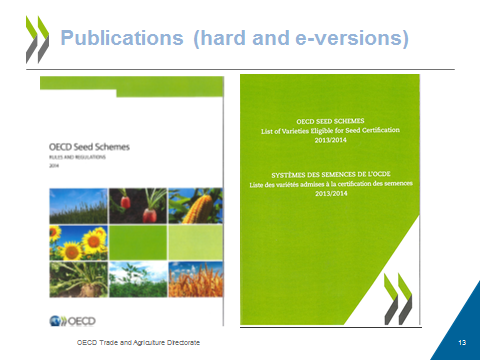 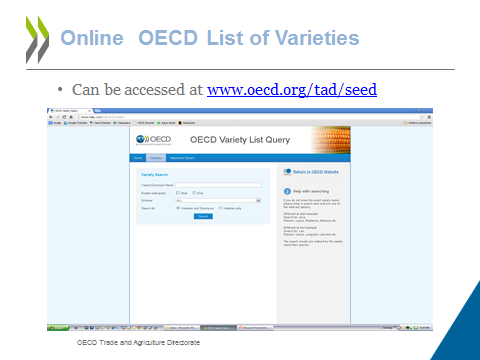 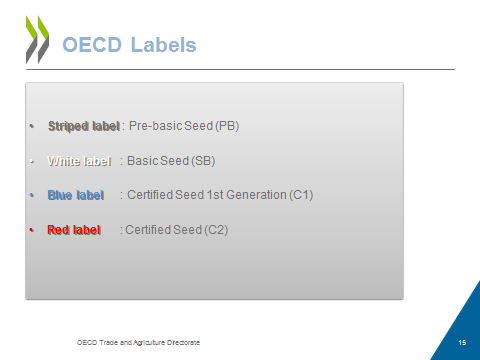 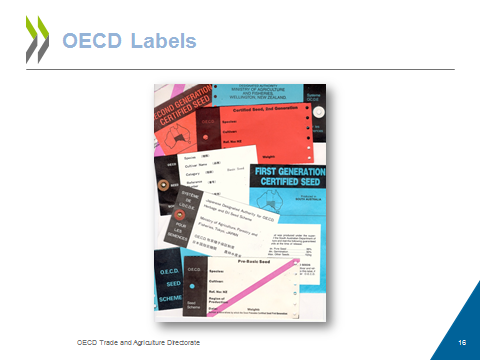 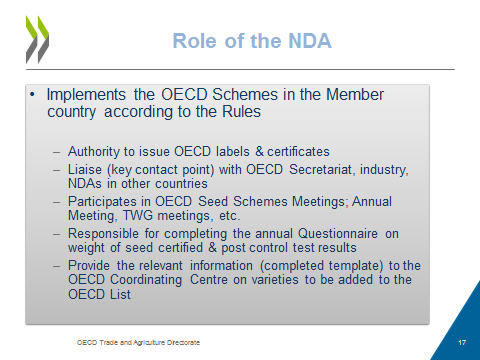 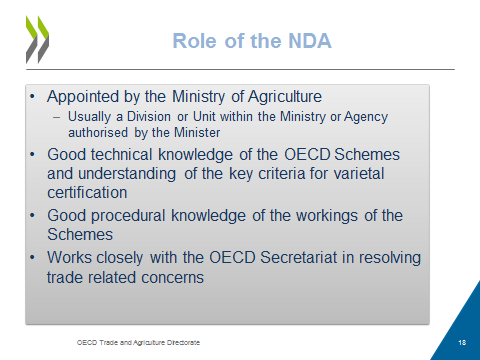 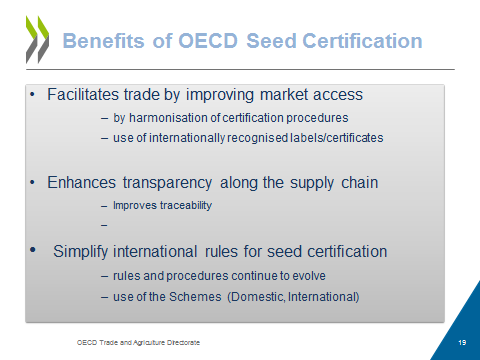 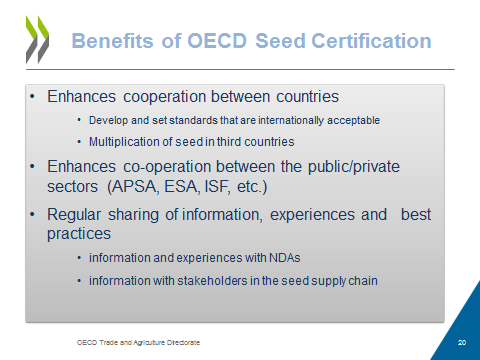 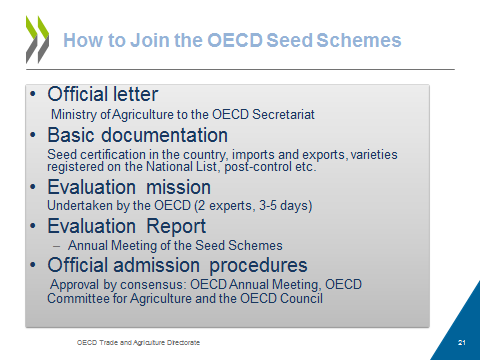 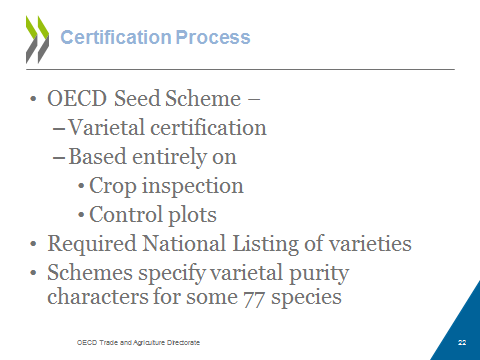 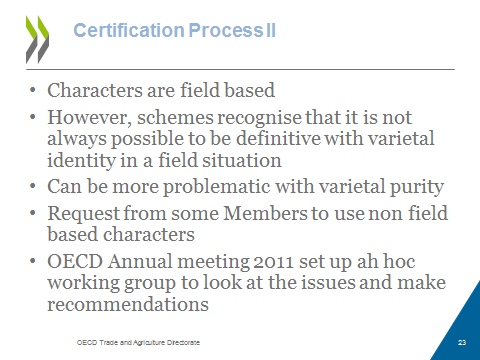 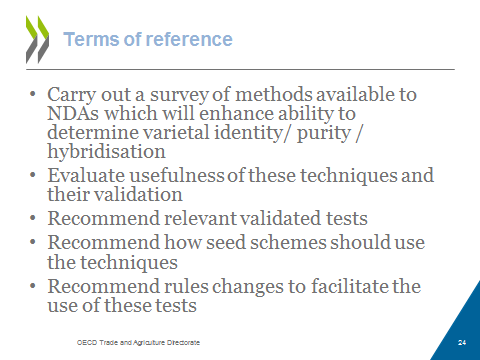 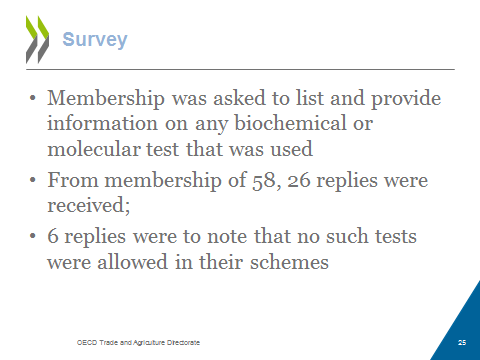 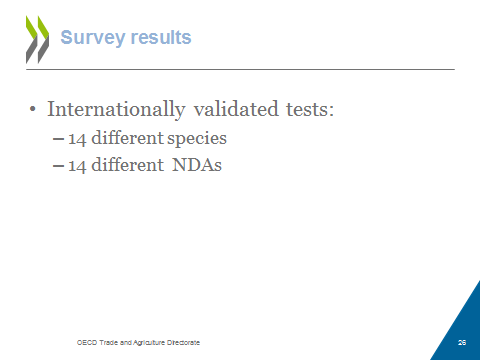 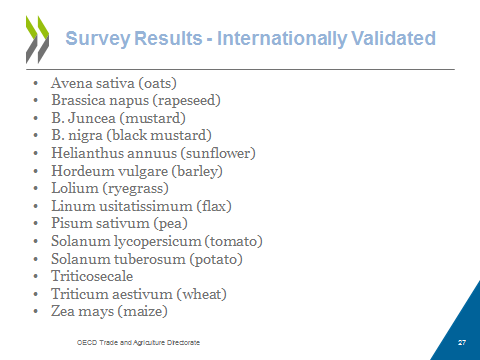 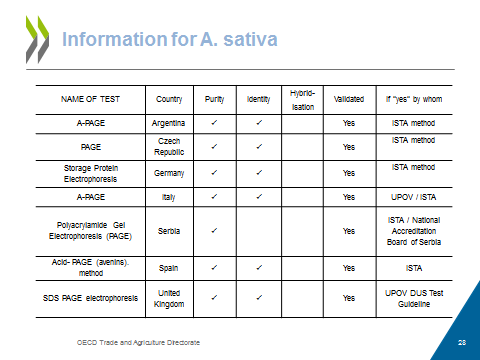 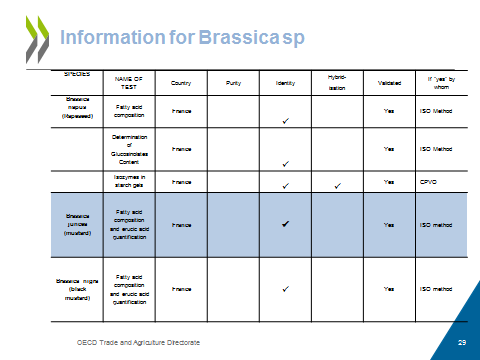 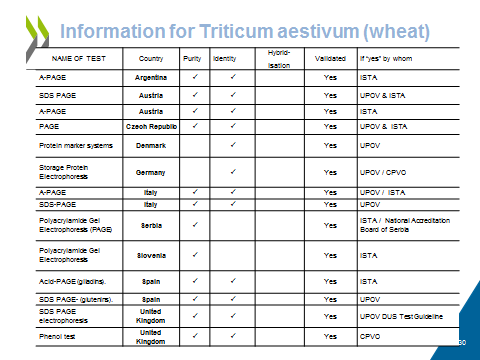 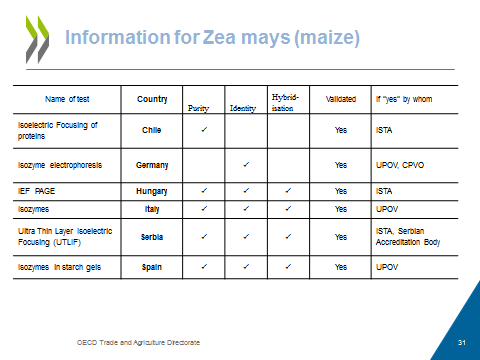 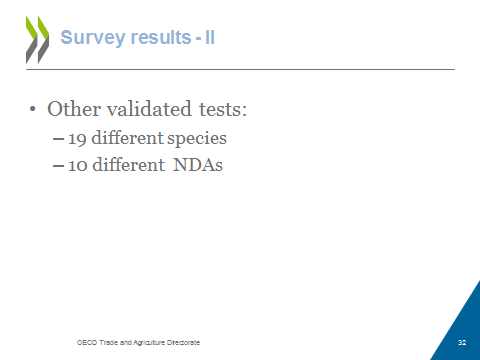 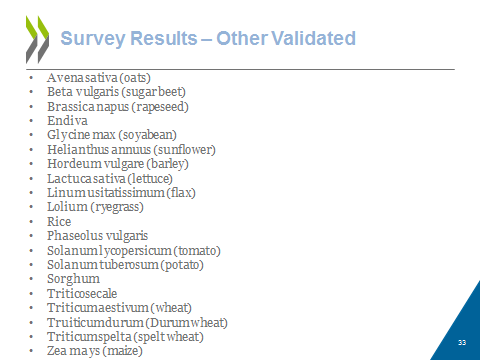 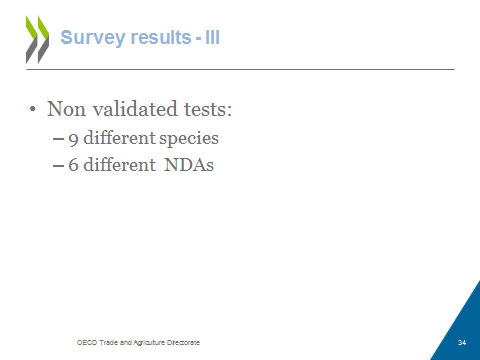 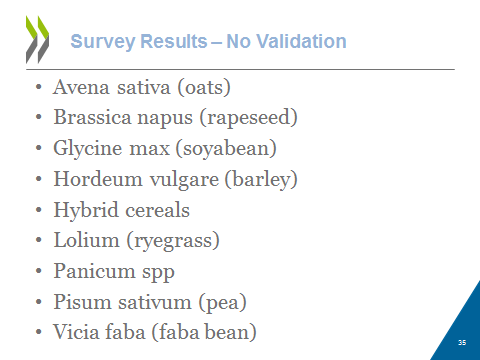 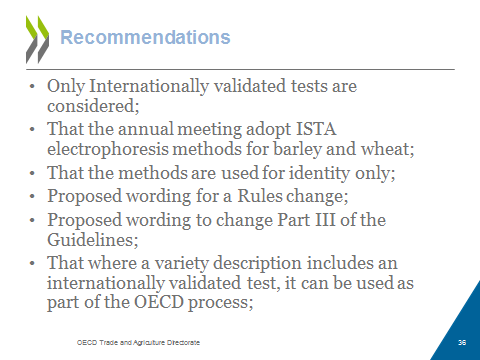 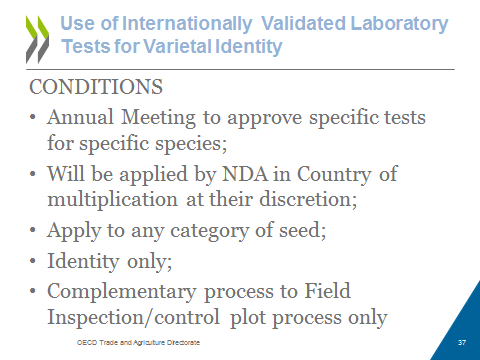 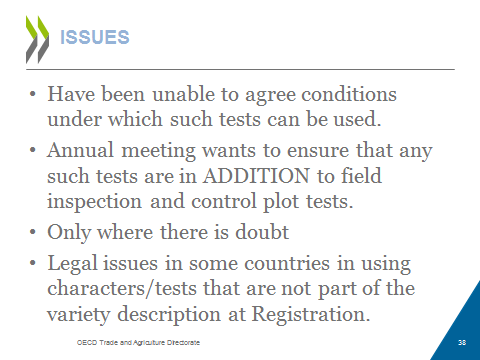 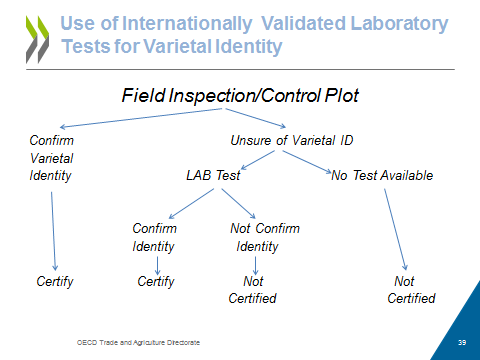 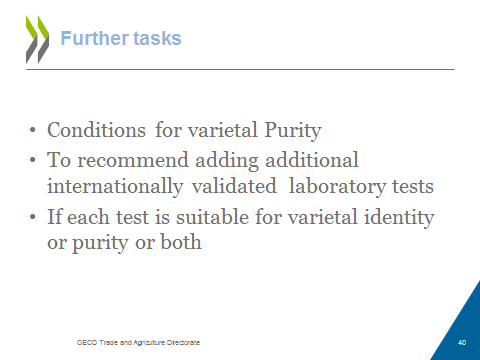 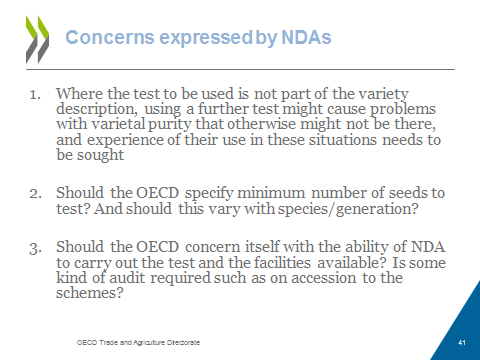 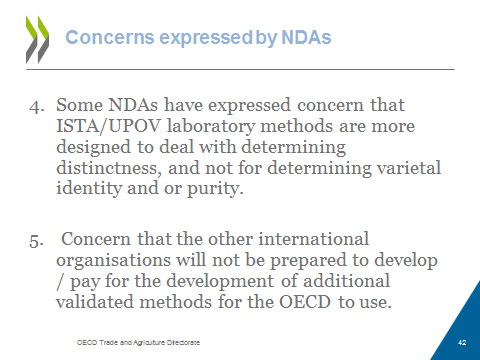 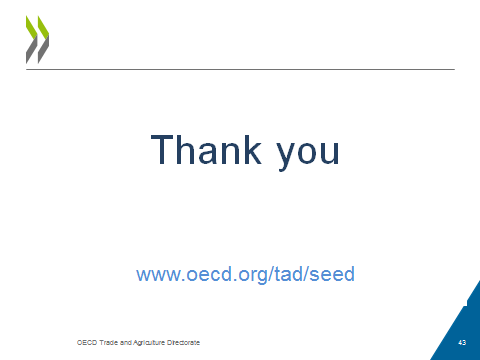  [End of Annex and of document]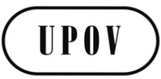 EBMT/14/Joint/6ORIGINAL:  EnglishDATE:  November 24, 2014INTERNATIONAL UNION FOR THE PROTECTION OF NEW VARIETIES OF PLANTS INTERNATIONAL UNION FOR THE PROTECTION OF NEW VARIETIES OF PLANTS INTERNATIONAL UNION FOR THE PROTECTION OF NEW VARIETIES OF PLANTS GenevaGenevaGeneva